Mise en contexte :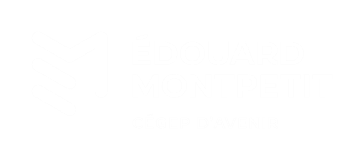 Le compte Omnivox se doit d’être sécurisé par la double authentification (2FA) qui apporte une sécurité accrue aux comptes Omnivox du Cégep Édouard-Montpetit.  Pour les :Membres du personnel qui ont un jeton physique du Cégep d’utiliser leur adresse courriel du Cégep.  Étudiants et étudiantes qui n’ont pas de téléphone, peuvent utiliser leur courriel personnel comme : Gmail, Yahoo, etc.Comme 2ème facteur d’authentification.  démarche : Ouvrir votre session sur le portail Omnivox du Cégep. Dans la colonne des menus de gauche, aller au coin inférieur gauche du menu. Si vous avez été autorisé(e) à configurer votre deuxième facteur d’authentification, vous verrez le menu approprié pour le 2FA. Cliquer sur Validation en 2 étapes.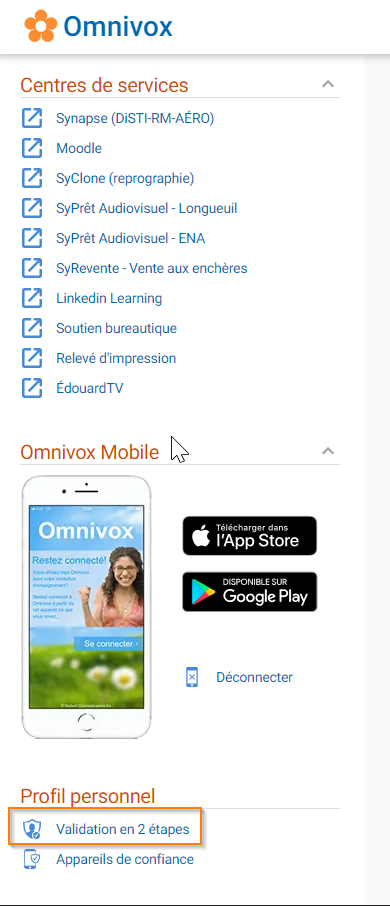 Cliquer sur le bouton AJOUTER dans la fenêtre de validation en 2 étapes. 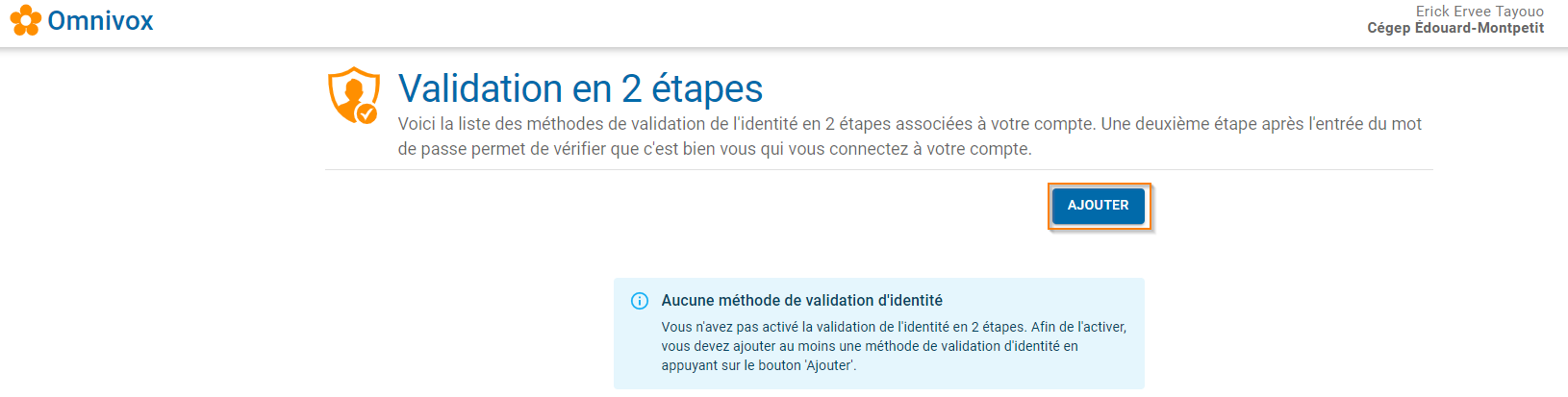 Cliquer sur le menu Courriel principalSaisir votre adresse courriel Pour le personnel du Cégep, saisir le courriel du Cégep (prenom.nom@cegepmontpetit.caPour les étudiants, saisir votre courriel personnel (Yahoo, Gmail, etc.) et cliquer sur le bouton SUIVANTVérifier votre courriel que vous avez utilisé et noter le code de sécurité 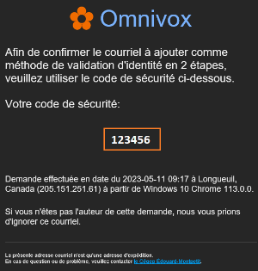 Saisir votre code de sécurité reçu et cliquer sur le bouton VALIDERLa configuration du deuxième facteur d’authentification pour Omnivox est maintenant terminée. Cliquer sur le bouton CONTINUER.Fin de la procédure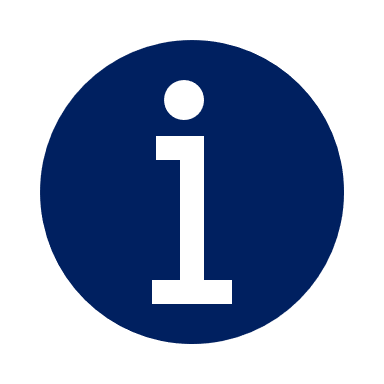 Pour se connecter à Omnivox, utiliser le lien suivant dans un navigateur: https://cegepmontpetit.omnivox.ca/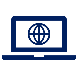 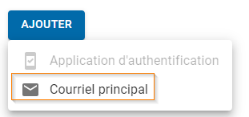 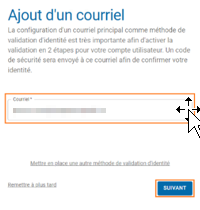 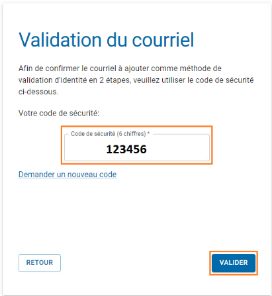 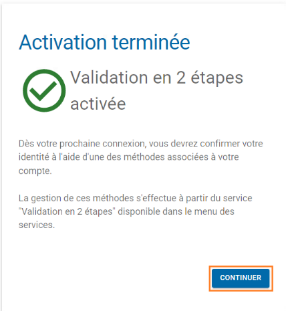 Une notification par courriel vous sera envoyée par le système Omnivox. 